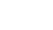 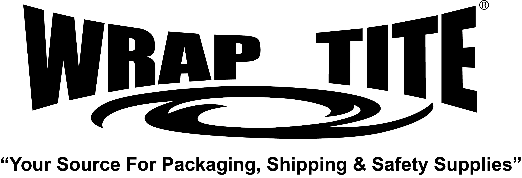 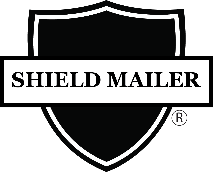 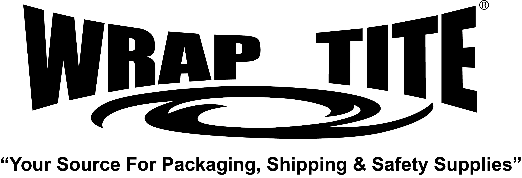 Kraft Bubble MailerKraft Bubble MailerKraft Bubble MailerProduct Data Sheet- Effective 07/2018Product Data Sheet- Effective 07/2018Product Data Sheet- Effective 07/2018Product Description:Product Description:Product Description:A strong, lightweight Kraft paper mailer with a 1/8” or 3/16” bubble lining. These Kraft Bubble Mailers provide outstanding low-cost shipping protection for a wide variety of productsA strong, lightweight Kraft paper mailer with a 1/8” or 3/16” bubble lining. These Kraft Bubble Mailers provide outstanding low-cost shipping protection for a wide variety of productsA strong, lightweight Kraft paper mailer with a 1/8” or 3/16” bubble lining. These Kraft Bubble Mailers provide outstanding low-cost shipping protection for a wide variety of productsNominal ValuesNominal ValuesNominal ValuesKraft paper weight110 GSM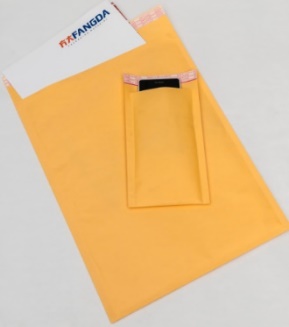 Kraft colorYellowTape ColorWhite with red/black printTape Width0.75”Lip Width1.57”Bubble height1/8” or 3/16” - 2 layersSealing Strip AdhesivePermanentItem #Item DescriptionInner Usable Size (Inches)KBM797.25 x 9.75, Kraft Bubble Mailer, 100/cs, DVD7.25 x 8.75KBM484 X 8, Kraft Bubble Mailer, 500/cs, #0004 x 7KBM5105x10, Kraft Bubble Mailer, 250/cs, #005 x 9KBM65856.5 x 8.5, Kraft Bubble Mailer, 250/cs, #CD7.25 x 7.0KBM6106.5 x10 Kraft Bubble Mailer, 250/cs, #06.5 x 9KBM725127.25x12, Kraft Bubble Mailer, 100/cs, #17.25 x 11KBM85128.5x12, Kraft Bubble Mailer, 100/cs, #28.5 x 11KBM851458.5x14.5, Kraft Bubble Mailer, 100/cs, #38.5 x 13.5KBM951459.5x14.5, Kraft Bubble Mailer, 100/cs, #49.5 x 13.5KBM1051610.5x16, Kraft Bubble Mailer, 100/cs, #510.5 x 15KBM1251912.5x19, Kraft Bubble Mailer, 50/cs, #612.5 x 18KBM14252014.25x20, Kraft Bubble Mailer, 50/cs, #714.25 x 19Use: Shipping products or documents via UPS, USPS, FedEx, DHL and other carriers Use: Shipping products or documents via UPS, USPS, FedEx, DHL and other carriers Use: Shipping products or documents via UPS, USPS, FedEx, DHL and other carriers We believe the statements and information contained herein are accurate but are to be used only as general guidelines and are not warrants or guarantees because of the variety of possible uses. THERE IS NO WARRANTY OF FITNESS FOR A PARTICULAR PURPOSE. THE BUYER MUST TEST THE SUITABILITY FOR EACH INTENDED APPLICATION BEFORE USING. WRAPTITE WILL NOT BE LIABLE FOR DAMAGES IN EXCESS OF THE PURCHASE PRICE OF ITS PRODUCTS OR FOR INCIDENTAL OR CONSEQUENTIAL DAMAGES.We believe the statements and information contained herein are accurate but are to be used only as general guidelines and are not warrants or guarantees because of the variety of possible uses. THERE IS NO WARRANTY OF FITNESS FOR A PARTICULAR PURPOSE. THE BUYER MUST TEST THE SUITABILITY FOR EACH INTENDED APPLICATION BEFORE USING. WRAPTITE WILL NOT BE LIABLE FOR DAMAGES IN EXCESS OF THE PURCHASE PRICE OF ITS PRODUCTS OR FOR INCIDENTAL OR CONSEQUENTIAL DAMAGES.We believe the statements and information contained herein are accurate but are to be used only as general guidelines and are not warrants or guarantees because of the variety of possible uses. THERE IS NO WARRANTY OF FITNESS FOR A PARTICULAR PURPOSE. THE BUYER MUST TEST THE SUITABILITY FOR EACH INTENDED APPLICATION BEFORE USING. WRAPTITE WILL NOT BE LIABLE FOR DAMAGES IN EXCESS OF THE PURCHASE PRICE OF ITS PRODUCTS OR FOR INCIDENTAL OR CONSEQUENTIAL DAMAGES.Wrap Tite, Inc.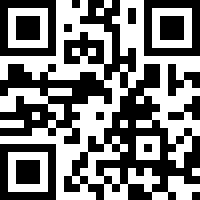 	6200 Cochran Rd.	Solon, Ohio 44139Toll Free: 888-WRAP TITE (972-7848)Fax: 440-349-5432www.wraptite.com - info@wraptite.comWrap Tite, Inc.	6200 Cochran Rd.	Solon, Ohio 44139Toll Free: 888-WRAP TITE (972-7848)Fax: 440-349-5432www.wraptite.com - info@wraptite.comWrap Tite, Inc.	6200 Cochran Rd.	Solon, Ohio 44139Toll Free: 888-WRAP TITE (972-7848)Fax: 440-349-5432www.wraptite.com - info@wraptite.com